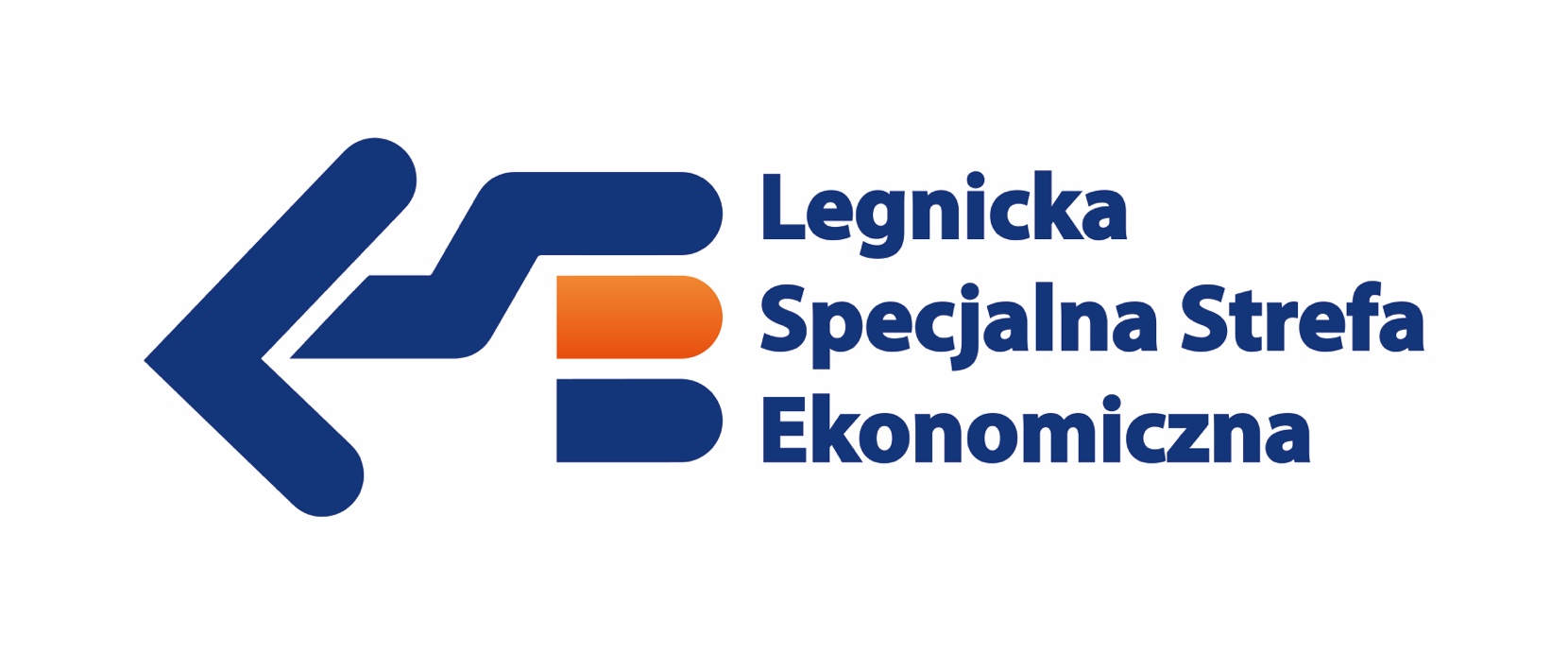 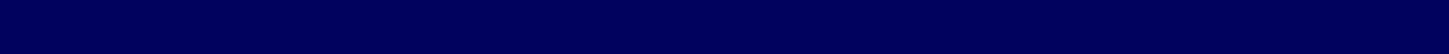 DEKLARACJA PRZYSTĄPIENIA DO KONSORCJUM ZACHODNI KLASTER ELEKTROMOBILNOŚCI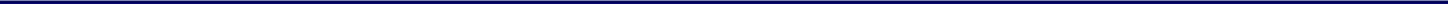 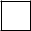 PartnerPartner Honorowy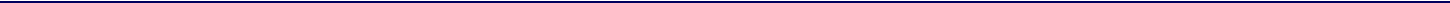 do Konsorcjum na zasadach opisanych w Regulaminie Zachodniego Klastra w wersji obowiązującej na dzień złożenia niniejszej Deklaracji.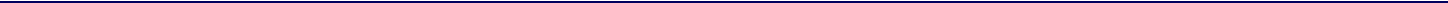 Jako osobę do kontaktu wyznaczam: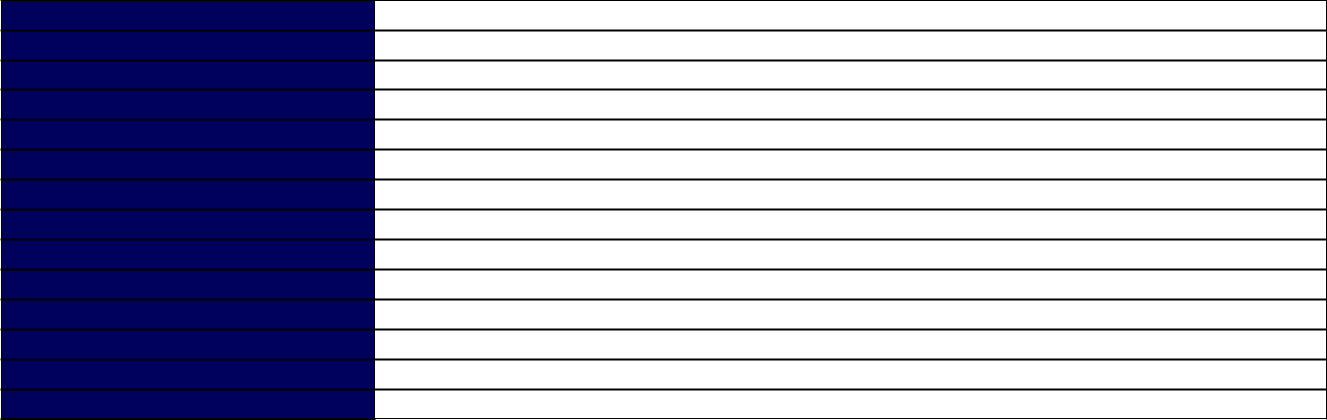 Imię i nazwiskoStanowiskoSłużbowy adres e-mailSłużbowy telefon stacjonarnySłużbowy telefon komórkowyUl. i nr budynku /lokaluKod pocztowy i miastoDane rejestrowe firmy:NazwaSiedziba: ulica i nr budynku/lokaluSiedziba: kod pocztowy i miastoNIPREGONKRSNiniejszą deklarację należy przekazać w dwóch egzemplarzach przedstawicielowi Konsorcjum. Jeden egzemplarz zostanie do Państwa odesłany listem poleconym.Podpisy i pieczęcie imienne osóbupoważnionych do reprezentacji:			LSSE S.A.	Legnica, dnia ………………………………………………………..………..[pieczęć firmy]                           Miejscowość                Data[pieczęć firmy] Do:Prezesa ZarząduLegnickiej Specjalnej Strefy Ekonomicznej S.A.LideraKonsorcjum Zachodniego Klastra ElektromobilnościNiniejszym deklaruję przystąpienie:Podpisy i pieczęcie imienne lub czytelne podpisy osóbPodpisy i pieczęcie imienne lub czytelne podpisy osóbWYPEŁNIA LSSE S.A. – LIDER KONSORCJUM - ZACHODNI KLASTER ELEKTROMOBILNOŚCIWYPEŁNIA LSSE S.A. – LIDER KONSORCJUM - ZACHODNI KLASTER ELEKTROMOBILNOŚCIWYPEŁNIA LSSE S.A. – LIDER KONSORCJUM - ZACHODNI KLASTER ELEKTROMOBILNOŚCIupoważniony do reprezentacji firmy:upoważniony do reprezentacji firmy:Wyrażam zgodęupoważniony do reprezentacji firmy:upoważniony do reprezentacji firmy:Wyrażam zgodęWyrażam zgodęNie wyrażam zgodyNie wyrażam zgody